Готовимся к проверкам прокуратуры!Подписан приказ № 98 от 05.02.2024 года Генеральной прокуратурой РФ "Об организации прокурорского надзора за соблюдением трудовых прав граждан".Приказ нацелен на постоянной основе проводить работу по предупреждению и пресечению правонарушений в сфере оплаты и охраны труда, фактов уклонения от оформления трудовых отношений и выплаты неофициальной заработной платы.Добиваться устранения выявленных нарушений, привлечения виновных лиц к ответственности, восстановления прав граждан, в том числе путем уплаты обязательных взносов и платежей.У прокуратуры появляются основания для проведения проверок и действующий мораторий для них не указ и затронуть она может следующие категории нарушителей: Имеющих просроченную задолженность по заработной плате.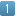  Уклоняющихся от предоставления в Росстат сведений о просроченной задолженности по заработной плате, а также не находящиеся под статистическим наблюдением, но имеющие такую задолженность.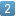  При наличии жалоб двух и более лиц на невыплату заработной платы одной организацией, нарушение законодательства об охране труда, отказ в оформлении трудовых отношений, а также факты массового несоблюдения трудовых прав.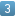  В случае отсутствия в локальных нормативных актах, коллективных договорах и соглашениях порядка индексации заработной платы в связи с ростом потребительских цен на товары и услуги, невыполняющие обязательства по индексации заработной платы.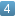  При возникновении социальных протестов (митингов, забастовок, голодовок), вызванных действиями либо решениями работодателей об увольнениях работников, о сокращении штата, невыплате или снижении заработной платы.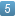  Уклоняющихся от оформления трудовых договоров с работниками либо заключивших с ними гражданско-правовые договоры с целью сокрытия трудовых отношений.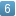  Организации, которые ввели или работают с применением неполного рабочего дня (смены) и (или) неполной рабочей недели, а также планируют приостановку производства, сокращение штата юридического лица.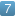  Прокуратуре предстоит в ходе проверок выяснять выполняются ли нормы законодательства: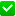 - проведение специальной оценки условий труда;- исключение фактов эксплуатации неисправного оборудования;- обеспечение работников средствами индивидуальной защиты;- прохождение обучения требованиям правил охраны труда;- проведение медицинских осмотров;- соблюдение порядка расследования несчастных случаев на производстве;- предоставление гарантий работникам, осуществляющим трудовые функции во вредных условиях труда;- сохранение среднего заработка и должности на период приостановления работы вследствие нарушения правил охраны труда.Более подробно с текстом приказа ознакомьтесь по этой ссылке: https://www.consultant.ru/document/cons_doc_LAW_468916/